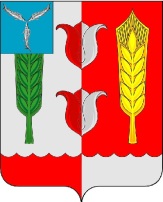 ОТДЕЛ  ОБРАЗОВАНИЯ АДМИНИСТРАЦИИ КРАСНОПАРТИЗАНСКОГО МУНИЦИПАЛЬНОГО РАЙОНА САРАТОВСКОЙ ОБЛАСТИПриказ № 44                                                                                                   от      10 .03.2015 г.      В период с 30 января по 1 марта 2015 г. в соответствии с Положением в общеобразовательных учреждениях района проходил районный этап областного конкурса «Пожарный доброволец: вчера, сегодня, завтра!» среди обучающихся общеобразовательных учреждений. На конкурс было предоставлено 78 работ из МОУ «СОШ п. Горный»,  МОУ «СОШ п. Петровский», МОУ «СОШ п. Римско-Корсаковка», МОУ «СОШ с. Милорадовка», МОУ  «СОШ с. Сулак», филиала МОУ «СОШ п.Горный» в с. Большая Сакма, филиала МОУ «СОШ п.Петровский» в с. Толстовка,  филиала МОУ «СОШ п. Петровский» в п. Октябрьский.  На основании вышеизложенногоПРИКАЗЫВАЮ:1.Признать лучшими в районном этапе областного конкурса «Пожарный доброволец: вчера, сегодня, завтра!» работы следующих учащихся:Капнина Ю., Дундина А,  учащиеся МОУ « СОШ п.Петровский», в номинации « 25-летие МЧС  России» мл.возр.гр./ руководитель Бурдина Н.Н., ДундинаЕ.А.;Крачун Андрей , учащийся  МОУ « СОШ  п.Римско-Карсаковка»  в номинации «Техническое творчество», мл.возр.гр./ руководитель БарынкинаИ.А.;             Гришина Виктория,  учащаяся  филиала МОУ «СОШ п. Горный» в с.Большая Сакма, в номинации «Декоративно-прикладное творчество», ст.возр.гр./руководительЗенковаЕ.В.;                                Бунин Степан, Воронин Сергей , Гаврищенко Дарья, Говоров Владимир, учащиеся филиала  МОУ «СОШ п.Петровский» в с.Толстовка, в номинации «Компьютерноетворчество»,ст.возр.гр./руководительАслаповаЕ.Н;     Кульмуратов Тимур, учащийся филиала МОУ «СОШ п.Петровский» в с.Толстовка в номинации «Литературное творчество», ст.возр.гр./руководительУтибаеваО.А.;                                                                         Зуев Роман, учащийся МОУ « СОШ п.Петровский»,в номинации «Художественное творчество », мл.возр.гр./руководительДворецкая С.А.;                                              Барынкин Сергей, учащийся   МОУ « СОШ  п.Римско-Корсаковка»,  в номинации «Художественное творчество »,мл.возр.гр./ руководительФедотоваЕ.В.;                                                                                  Цимбалистая Валерия, учащаяся МОУ « СОШ  п.Горный», в номинации «Художественное творчество », мл.возр.гр./ руководительФиличкина В.П.;                                                                                                         Федулов Владимир Павлович, учитель начальных классовМОУ « СОШ  с.Сулак», в номинации « Методические разработки».2.Направить указанные работы для дальнейшего участия в конкурсе в ГБОУ СОДОД ОЦДОдД «Поиск».3.Консультанту отдела  образования Краснопартизанского муниципального района  Наумовой О.А.  довести до сведения руководителей ОУ данный приказ.4. Контроль за исполнением данного приказа возложить на консультанта отдела образования Наумову Ольгу Алексеевну.Начальник отдела образования                                                  Мурзакова О.Ю.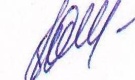 